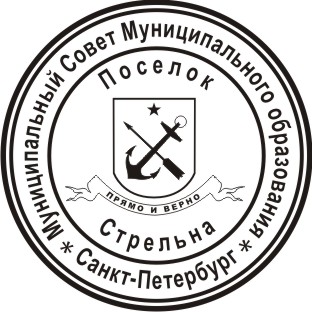 МУНИЦИПАЛЬНЫЙ СОВЕТ ВНУТРИГОРОДСКОГО МУНИЦИПАЛЬНОГО ОБРАЗОВАНИЯ САНКТ-ПЕТЕРБУРГА ПОСЕЛОК СТРЕЛЬНАVI СОЗЫВА РЕШЕНИЕ от 18 мая 2021 года                                                        № 27«Об утверждении Положения о порядке увольнения (освобождения от должности) лиц, замещающих муниципальные должности в Муниципальном Совете Муниципального образования поселок Стрельна в связи с утратой доверия»В соответствии со статьей 13.1 Федерального закона от 25.12.2008 № 273-ФЗ «О противодействии коррупции», Федеральным законом от 06.10.2003 № 131-ФЗ «Об общих принципах организации местного самоуправления в Российской Федерации», Законом Санкт-Петербурга от 23.09.2009 № 420-79 «Об организации местного самоуправления в Санкт-Петербурге», МУНИЦИПАЛЬНЫЙ СОВЕТРЕШИЛ:1. Утвердить Положение о порядке увольнения (освобождения от должности) лиц, замещающих муниципальные должности в Муниципальном Совете Муниципального образования поселок Стрельна в связи с утратой доверия согласно приложению к настоящему решению.2. Контроль за исполнением настоящего решения возложить на Главу Муниципального образования поселок Стрельна Беленкова Валерия Николаевича.3. Настоящее Решение вступает в силу с момента официального опубликования (обнародования).Глава Муниципального образования,исполняющий полномочияпредседателя Муниципального Совета                                           В.Н. БеленковПриложение №1к решению Муниципального СоветаМуниципального образованияпоселок Стрельнаот 18 мая 2021 года № 27Положение о порядке увольнения (освобождения от должности) лиц, замещающих муниципальные должности в Муниципальном Совете Муниципального образования поселок Стрельна в связи с утратой доверия1. Настоящее Положение определяет порядок увольнения (освобождения от должности) лиц, замещающих муниципальные должности в Муниципальном Совете Муниципального образования поселок Стрельна в связи с утратой доверия в случаях, установленных статьей 13.1 Федерального закона от 25.12.2008 № 273-ФЗ «О противодействии коррупции» (далее соответственно – Положение, Муниципальный Совет).2. Лицо, замещающее муниципальную должность в Муниципальном Совете (далее - лицо, замещающее муниципальную должность), подлежит увольнению (освобождению от должности) в связи с утратой доверия в случаях, предусмотренных в статье 13.1 Федерального закона от 25.12.2008 № 273-ФЗ «О противодействии коррупции», а именно:- непринятия мер по предотвращению и (или) урегулированию конфликта интересов, стороной которого оно является;- непредставления сведений о своих доходах, об имуществе и обязательствах имущественного характера, а также о доходах, об имуществе и обязательствах имущественного характера своих супруги (супруга) и несовершеннолетних детей, либо представления заведомо недостоверных или неполных сведений, если иное не установлено федеральными законами;- участия на платной основе в деятельности органа управления коммерческой организации, за исключением случаев, установленных федеральным законом;- осуществления предпринимательской деятельности;- вхождения в состав органов управления, попечительских или наблюдательных советов, иных органов иностранных некоммерческих неправительственных организаций и действующих на территории Российской Федерации их структурных подразделений, если иное не предусмотрено международным договором Российской Федерации или законодательством Российской Федерации.Лицо, замещающее муниципальную должность, которому стало известно о возникновении у подчиненного ему лица личной заинтересованности, которая приводит или может привести к конфликту интересов, подлежит увольнению (освобождению от должности) в связи с утратой доверия также в случае непринятия этим лицом мер по предотвращению и (или) урегулированию конфликта интересов, стороной которого является подчиненное ему лицо.3. Увольнение (освобождение от должности) лица, замещающего муниципальную должность, в связи с утратой доверия, осуществляется Решением Муниципального совета, принимаемым по результатам проверки, проведенной в соответствии с действующим законодательством.4. Проверка наличия случаев, предусмотренных в пункте 2 настоящего Положения, проводится должностным лицом Муниципального совета, уполномоченным на осуществление мер по профилактике коррупционных или иных правонарушении и подтверждающей совершение коррупционного правонарушения (далее - должностное лицо, проверка).5. Основанием для проведения проверки указанной в пункте 4 настоящего Положения, является информация о наличии случаев, предусмотренных в пункте 2 настоящего Положения, представленная в письменном виде в установленном порядке в Муниципальный Совет:- правоохранительными и другими государственными органами, органами местного самоуправления и их должностными лицами;- постоянно действующими руководящими органами политических партий и зарегистрированными в соответствии с законом иными общероссийскими общественными объединениями, не являющимися политическими партиями, а также региональными и местными отделениями политических партий, межрегиональных, региональных и местных общественных объединений;- Общественной палатой Российской Федерации;- Общественной палатой Санкт-Петербурга;- редакциями средств массовой информации;- иными органами и должностными лицами в случаях, установленных федеральным законодательством.До принятия решения об увольнении (освобождении от должности) в связи с утратой доверия у лица, замещающего муниципальную должность, запрашивается письменное объяснение.6. Если по истечении двух рабочих дней со дня предъявления лицу, замещающему муниципальную должность, требования о представлении объяснения оно не будет представлено, то должностным лицом составляется соответствующий акт.Непредставление лицом, замещающим муниципальную должность, объяснения не является препятствием для принятия решения об увольнении (освобождении от должности) лица, замещающего муниципальную должность, в связи с утратой доверия.7. При рассмотрении и принятии Муниципальным Советом решения об увольнении (освобождении от должности) лица, замещающего муниципальную должность, в связи с утратой доверия должно быть обеспечено:- заблаговременное (за пять рабочих дней) получение лицом, замещающим муниципальную должность, уведомления о дате, времени и месте проведения соответствующего заседания Муниципального Совета и рассмотрения результатов проверки, указанной в пункте 8 настоящего Положения, а также ознакомление с материалами проверки и письменным заключением, принятым по результатам проверки о совершении лицом, замещающим муниципальную должность, коррупционного правонарушения, а также с проектом решения Муниципального Совета.- представления лицу, замещающему муниципальную должность, возможности дать депутатам Муниципального Совета письменные (в течении пяти рабочих дней с момента получения уведомления, указанного в абзаце втором настоящего пункта) и устные (на соответствующем заседании Муниципального Совета) объяснения по поводу обстоятельств, выдвигаемых в качестве оснований для его увольнения (освобождения от должности) в связи с утратой доверия.8. При рассмотрении вопроса об увольнении (освобождении от должности) в связи с утратой доверия учитывается характер совершенного лицом, замещающим муниципальную должность, коррупционного правонарушения, его тяжесть, обстоятельства, при которых оно совершено, соблюдение им других ограничений, запретов, требований о предотвращении или об урегулировании конфликта интересов и исполнение обязанностей, установленных в целях противодействия коррупции Федеральным законом от 25.12.2008 № 273-ФЗ «О противодействии коррупции» (далее – Федеральный закон № 273-ФЗ) и другими федеральными законами, а также предшествующие результаты исполнения им своих должностных обязанностей.9. Вопрос об увольнении (освобождении от должности) в связи с утратой доверия должен быть рассмотрен не позднее одного месяца со дня поступления информации о случае, установленном в статье 13.1 Федерального закона № 273-ФЗ, не считая периода временной нетрудоспособности лица, замещающего муниципальную должность, пребывания его в отпуске, других случаев его отсутствия по уважительным причинам, а также времени проведения в отношении него соответствующей проверки и рассмотрения ее материалов.При этом решение об увольнении (освобождении от должности) в связи с утратой доверия должно быть принято не позднее шести месяцев со дня поступления информации о совершении коррупционного правонарушения.10. Решение об увольнении (освобождении от должности) лица, замещающего муниципальную должность, в связи с утратой доверия принимается тайным голосованием и считается принятым, если за него проголосовало не менее двух третей от установленной численности депутатов Муниципального Совета.11. В решении об увольнении (освобождении от должности) лица, замещающего муниципальную должность, в связи с утратой доверия указывается существо совершенного им коррупционного правонарушения и положения нормативных правовых актов, которые им были нарушены, а также основания, предусмотренные статьей 13.1 Федерального закона № 273-ФЗ.12. Копия решения об увольнении (освобождении от должности) в связи с утратой доверия лица, замещающего муниципальную должность, или об отказе в применении такого основания увольнения с указанием мотивов в течение трех рабочих дней со дня принятия соответствующего решения вручается указанному лицу под роспись либо в этот же срок направляется ему заказным письмом с уведомлением.Если лицо, замещающее муниципальную должность, отказывается от ознакомления с решением под роспись и получения его копии, то об этом должностным лицом составляется соответствующий акт.13. Решение об увольнении (освобождении от должности) в связи с утратой доверия лица, замещающего муниципальную должность, подлежит официальному опубликованию (обнародованию) не позднее чем через пять дней со дня его принятия.14. Лицо, замещающее муниципальную должность, не согласное с решением об увольнении (освобождении от должности) в связи с утратой доверия, вправе обжаловать это решение в судебном порядке.15. Сведения о применении к лицу, замещающему муниципальную должность, взыскания в виде увольнения (освобождения от должности) в связи с утратой доверия за совершение коррупционного правонарушения, включаются в реестр лиц, уволенных в связи с утратой доверия, а так же исключаются из реестра лиц, уволенных в связи с утратой доверия в соответствии со статьей 15 Федерального закона № 273-ФЗ. Приложение № 2к Решению Муниципального Совета Муниципального образования поселок Стрельна "О внесении изменений в бюджет Муниципального образования поселок Стрельна на 2020 год" от 08 декабря   2020 г.   №73 Изменения в Ведомственной структуре расходов бюджета Муниципального образования поселок Стрельна на 2020 год                                                                                                      Приложение № 3к Решению Муниципального Совета Муниципального образования поселок Стрельна "О внесении изменений в бюджет Муниципального образования поселок Стрельна на 2020 год" 					                	 от 08 декабря   2020 г.  №73Изменения в распределении бюджетных ассигнований по разделам, подразделам, целевым статьям и видам расходов классификации расходов бюджета Муниципального образования поселок Стрельна на 2020 год                                                                                                      Приложение 4к Решению Муниципального Совета Муниципального образования пос. Стрельна "О внесении изменений в бюджет Муниципального образования пос. Стрельна на 2020 год" 							  от 08 декабря   2020 г.  № 73Изменения в Источниках финансирования дефицита бюджета Муниципального образования поселок Стрельна на 2020 годКодСумма наНомерНаименованиеКодраз-КодКод2020 годГРБСдела,целевойвидапод-статьирас-раз-ходовдела1.МУНИЦИПАЛЬНЫЙ СОВЕТ МУНИЦИПАЛЬНОГО ОБРАЗОВАНИЯ ПОСЕЛОК СТРЕЛЬНА898-2,8Общегосударственные вопросы8980100-2,81.2.Функционирование законодательных (представительных) органов государственной власти и представительных органов муниципальных образований8980103-2,81.2.2.Аппарат представительного органа муниципального образования898010300200 00022-2,81.2.2.2.Закупка товаров, работ и услуг для обеспечения государственных (муниципальных) нужд898010300200 00022200-1,81.2.2.3.Иные бюджетные ассигнования898010300200 00022800-1,02.МЕСТНАЯ АДМИНИСТРАЦИЯ МУНИЦИПАЛЬНОГО ОБРАЗОВАНИЯ ПОСЕЛОК СТРЕЛЬНА 98567,2Общегосударственные вопросы98501002,82.1.2.Содержание и обеспечение деятельности местной администрации по решению вопросов местного значения985010400200 000322,82.1.2.2.Закупка товаров, работ и услуг для обеспечения государственных (муниципальных) нужд985010400200 0003220045,52.1.2.3.Иные бюджетные ассигнования985010400200 00032800-42,72.1.3.1.Расходы на выплаты персоналу в целях обеспечения выполнения функций государственными (муниципальными) органами, казенными учреждениями, органами управления государственными внебюджетными фондами985010400200 G0850100-14,2Закупка товаров, работ и услуг для обеспечения государственных (муниципальных) нужд985010400200 G085020014,22.7.1.Благоустройство территории муниципального образования985050360000 00137-40,02.7.1.1.Закупка товаров, работ и услуг для обеспечения государственных (муниципальных) нужд985050360000 00137200-40,02.7.7.Размещение, содержание и ремонт искусственных дорожных неровностей на внутриквартальных территориях985050360000 0013340,02.7.7.1.Закупка товаров, работ и услуг для обеспечения государственных (муниципальных) нужд985050360000 0013320040,0Социальная политика985100064,42.14.Охрана семьи и детства985100464,42.14.1.Расходы на исполнение государственного полномочия по выплате денежных средств на содержание ребенка в семье опекуна и приемной семье за счет субвенций из бюджета Санкт-Петербурга985100451100 G086064,42.14.1.1.Социальное обеспечение и иные выплаты населению985100451100 G086030064,4Итого64,4КодСумма наНомерНаименованиераз-КодКод2020 годдела,целевойвидапод-статьирас-раз-ходовдела1.2.Функционирование законодательных (представительных) органов государственной власти и представительных органов муниципальных образований0103-2,81.2.2.Аппарат представительного органа муниципального образования010300200 00022-2,81.2.2.2.Закупка товаров, работ и услуг для обеспечения государственных (муниципальных) нужд010300200 00022200-1,81.2.2.3.Иные бюджетные ассигнования010300200 00022800-1,01.3.Функционирование Правительства Российской Федерации, высших исполнительных органов государственной власти субъектов Российской Федерации, местных администраций01042,81.3.2.Содержание и обеспечение деятельности местной администрации по решению вопросов местного значения010400200 000322,81.3.2.2.Закупка товаров, работ и услуг для обеспечения государственных (муниципальных) нужд010400200 0003220045,51.3.2.3.Иные бюджетные ассигнования010400200 00032800-42,71.3.3.1.Расходы на выплаты персоналу в целях обеспечения выполнения функций государственными (муниципальными) органами, казенными учреждениями, органами управления государственными внебюджетными фондами010400200 G0850100-14,21.3.3.2.Закупка товаров, работ и услуг для обеспечения государственных (муниципальных) нужд010400200 G085020014,23.1.1.Благоустройство территории муниципального образования050360000 00137-40,03.1.1.1.Закупка товаров, работ и услуг для обеспечения государственных (муниципальных) нужд050360000 00137200-40,03.1.7.Размещение, содержание и ремонт искусственных дорожных неровностей на внутриквартальных территориях050360000 0013340,03.1.7.1.Закупка товаров, работ и услуг для обеспечения государственных (муниципальных) нужд050360000 0013320040,07.Социальная политика100064,47.3.Охрана семьи и детства100464,47.3.1.Расходы на исполнение государственного полномочия по выплате денежных средств на содержание ребенка в семье опекуна и приемной семье за счет субвенций из бюджета Санкт-Петербурга100451100 G086064,47.3.1.1.Социальное обеспечение и иные выплаты населению100451100 G086030064,4Итого:64,4КодНаименование источника доходовСумма на 2020 год, тыс.руб.000    01 00 0000 00 0000 000 ИСТОЧНИКИ ВНУТРЕННЕГО ФИНАНСИРОВАНИЯ ДЕФИЦИТОВ БЮДЖЕТОВ0000    01 05 0000 00 0000 000Изменение остатков средств на счетах по учету средств бюджета0985   01 05 0201 03 0000 510 Увеличение прочих остатков денежных средств бюджетов внутригородских муниципальных образований Санкт-Петербурга-89820,8985    01 05 0201 03 0000 610Уменьшение прочих остатков денежных средств бюджетов внутригородских муниципальных образований Санкт-Петербурга89820,8Итого: 0